* En caso de haber generado publicación en el criterio de mentoría de investigadores en formación/asesoría de tesis/práctica profesional debe presentar evidencia.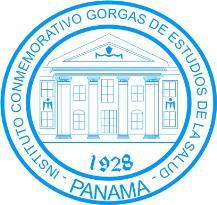 Instituto Conmemorativo Gorgas de Estudios de la SaludInscripción de Investigador en Salud SeniorSGC-PRH-01-F16SGC-PRH-01-F16Instituto Conmemorativo Gorgas de Estudios de la SaludInscripción de Investigador en Salud SeniorVersión:00Instituto Conmemorativo Gorgas de Estudios de la SaludInscripción de Investigador en Salud SeniorVigencia: 14-09-2017Vigencia: 14-09-2017CANDIDATO:CARGO QUE ASPIRA:INVESTIGADOR EN SALUD SENIORFOR-I01FOR-I01FOR-I01FOR-I01FOR-I01FOR-I01FORMULARIO DE INSCRIPCIÓNFORMULARIO DE INSCRIPCIÓNFORMULARIO DE INSCRIPCIÓNFORMULARIO DE INSCRIPCIÓNFORMULARIO DE INSCRIPCIÓNFORMULARIO DE INSCRIPCIÓNDATOS DEL ASPIRANTEDATOS DEL ASPIRANTEDATOS DEL ASPIRANTEDATOS DEL ASPIRANTEDATOS DEL ASPIRANTEDATOS DEL ASPIRANTENombre:Cédula:Teléfono:Correo Electrónico:Dirección:1.   EDUCACIÓN1.   EDUCACIÓN1.   EDUCACIÓN1.   EDUCACIÓN1.   EDUCACIÓN1.   EDUCACIÓNDIPLOMAAÑOTITULODiploma de LicenciaturaDiploma de LicenciaturaDiploma de LicenciaturaDiploma de LicenciaturaIdoneidad ProfesionalDiploma de MaestríaDiploma de MaestríaDiploma de MaestríaDiploma de MaestríaDiploma de DoctoradoDiploma de DoctoradoDiploma de DoctoradoDiploma de DoctoradoEstudios Post-DoctoralEstudios Post-DoctoralEstudios Post-DoctoralEstudios Post-DoctoralExperiencia en InvestigaciónExperiencia en InvestigaciónExperiencia en InvestigaciónExperiencia en InvestigaciónDIPLOMAAÑOTITULODiploma de Doctor en MedicinaDiploma de Doctor en MedicinaDiploma de Doctor en MedicinaDiploma de Doctor en MedicinaInternadoInternadoInternadoInternadoIdoneidad ProfesionalDiploma de MaestríaDiploma de MaestríaEspecialidad MédicaEspecialidad MédicaEspecialidad MédicaEspecialidad MédicaSub. EspecialidadDiploma de DoctoradoEstudios Post DoctoralExperiencia en InvestigaciónExperiencia en InvestigaciónExperiencia en InvestigaciónExperiencia en InvestigaciónExperiencia en InvestigaciónExperiencia en Investigación2.   PUBLICACIONES2.   PUBLICACIONES2.   PUBLICACIONES2.   PUBLICACIONES2.   PUBLICACIONES2.   PUBLICACIONESTITULOTITULOREVISTA INDEXADA EN JCRFECHA DE PUBLICACIÓNINDICE DE IMPACTO SEGÚN JCRINVESTIGADOR PRINCIPAL/ CORRESPONDIENTE/ COINVESTIGADORInstituto Conmemorativo Gorgas de Estudios de la SaludInscripción de Investigador en Salud SeniorSGC-PRH-01-F16SGC-PRH-01-F16Instituto Conmemorativo Gorgas de Estudios de la SaludInscripción de Investigador en Salud SeniorVersión:00Instituto Conmemorativo Gorgas de Estudios de la SaludInscripción de Investigador en Salud SeniorVigencia: 14-09-2017Vigencia: 14-09-2017TITULORevista No Indexada/ Publicación de interés e influencia significativa en el Contexto NacionalFECHA DE PUBLICACIÓNINVESTIGADOR PRINCIPAL/ CORRESPONDIENTE/ COINVESTIGADOR3.   DESARROLLO DE OTROS3.   DESARROLLO DE OTROS3.   DESARROLLO DE OTROS3.   DESARROLLO DE OTROS3.   DESARROLLO DE OTROSEVIDENCIAA Ñ OTIEMPODESCRIPCIÓNDESCRIPCIÓNCertificación de Mentoría a Investigadores en Formación*Certificación de Mentoría a Investigadores en Formación*Certificación de supervisión de pasantía y/o internosCertificación de supervisión de pasantía y/o internosCertificación Universitaria de Asesoría de Tesis*Certificación Universitaria de Asesoría de Tesis*Certificación Universitaria de Asesoría Práctica Profesional*Certificación Universitaria de Asesoría Práctica Profesional*Certificación de Capacitación (Cursos/Seminarios/Simposios)Certificación de Capacitación (Cursos/Seminarios/Simposios)Certificación de Capacitación (Cursos/Seminarios/Simposios)Certificación de Carga Horaria de Universidad AcreditadaCertificación de Carga Horaria de Universidad Acreditada4.   OTRAS EJECUTORIAS4.   OTRAS EJECUTORIAS4.   OTRAS EJECUTORIAS4.   OTRAS EJECUTORIAS4.   OTRAS EJECUTORIASEVIDENCIAA Ñ OPROYECTOMONTOFUENTE DE FINANCIAMIENTOCertificación Institucional de fondos para Investigación ObtenidosEVIDENCIAA Ñ OTITULOCONGRESO O EVENTO CIENTÍFICOCONGRESO O EVENTO CIENTÍFICOCertificación de Presentación de Comunicación Oral y/o Poster en Congreso o eventos científicosCertificación de Presentación de Comunicación Oral y/o Poster en Congreso o eventos científicosCertificación como Conferencista en un Congreso o Evento CientíficoCertificación como Organizador de Congreso o Evento CientíficoCertificación como Organizador de Congreso o Evento CientíficoInstituto Conmemorativo Gorgas de Estudios de la SaludInscripción de Investigador en Salud SeniorSGC-PRH-01-F16SGC-PRH-01-F16Instituto Conmemorativo Gorgas de Estudios de la SaludInscripción de Investigador en Salud SeniorVersión:00Instituto Conmemorativo Gorgas de Estudios de la SaludInscripción de Investigador en Salud SeniorVigencia: 14-09-2017Vigencia: 14-09-2017EVIDENCIAA Ñ ODESCRIPCIÓNCertificación Institucional de Comisión/Comité Asignado con Informe de ProducciónCertificación Institucional de Comisión/Comité Asignado con Informe de ProducciónCertificación Institucional de Comisión/Comité Asignado con Informe de ProducciónCertificación de la OIRH de Cargo de JefaturaCertificación de la OIRH de Cargo de Jefatura5.   RECONOCIMIENTO5.   RECONOCIMIENTOEVIDENCIADESCRIPCIÓNCertificación de Reconocimiento en InvestigaciónCertificación de Reconocimiento en InvestigaciónCertificación de Reconocimiento en InvestigaciónCertificación de Reconocimiento en InvestigaciónCertificación de Reconocimiento en InvestigaciónCertificación Miembro del Sistema Nacional de Investigación (SNI)Certificación Miembro del Sistema Nacional de Investigación (SNI)Certificación Miembro del Sistema Nacional de Investigación (SNI)